MODELO 07MEMORIA AMBIENTALEn cumplimiento de lo establecido en los artículos 11.13 y 12.8 del Real Decreto 1010/2015, de 6 de noviembre:Don/Doña _______________________________________________, con NIF __________________ en calidad de _______________________ de (entidad solicitante) __________________________ con NIF _________________ y domicilio en ___________________________________________________ y en relación con el proyecto de inversión (título) ___________________________________________DECLARA, en relación con los efectos del proyecto en el medio ambiente:Si corresponde o no someter el proyecto de inversión al procedimiento de evaluación ambiental contemplado en la Ley 21/2013, de 9 de diciembre, de evaluación ambiental (marcar lo que corresponda):Sí corresponde y se adjunta.Está exento (indicar a continuación la referencia normativa que avala la exención): __________________________________________________________________________________________________________________________________________________________Cómo van a tenerse en cuenta los principios de precaución y acción preventiva y cautelar para minimizar los efectos negativos del proyecto:____________________________________________________________________________________________________________________________________________________________________________________________________________________________________________________________________________________________________________________________________________________________________________________________________________________________________________________________________________________________________________________________________________________________________________________________________________________________________________________________________________________________________________________________________________________________________________________Cómo se van a corregir y compensar los impactos del proyecto:____________________________________________________________________________________________________________________________________________________________________________________________________________________________________________________________________________________________________________________________________________________________________________________________________________________________________________________________________________________________________________________________________________________________________________________________________________________________________________________________________________________________________________________________________________________________________________________Si va a minimizarse el consumo de recursos naturales con el desarrollo del proyecto (indicar brevemente cómo va a conseguirse):________________________________________________________________________________________________________________________________________________________________________________________________________________________________________________________________________________________________________________________________________________________________________________________________________________________________________________________________________________________________________________________________________________________________________________________________________________________________________________________________________________________________________________________________________________________________________________________________________________________________________________________________________Si el proyecto de inversión va a hacer uso y cómo del mejor conocimiento científico posible y las mejores prácticas ambientales:________________________________________________________________________________________________________________________________________________________________________________________________________________________________________________________________________________________________________________________________________________________________________________________________________________________________________________________________________________________________________________________________________________________________________________________________________________________________________________________________________________________________________________________________________________________________________________________________________________________________________________________________________En ________________________________,(Firma electrónica)La financiación de estas ayudas se realizará en un 47 por ciento con cargo al presupuesto nacional que se efectuará con cargo al presupuesto del FEGA, aplicación presupuestaria 21.103.414B.774.06, hasta un máximo de 18.771.751,64 euros y en un 53 por ciento con cargo al FEADER, aplicación presupuestaria 21.103.414B.774.05, hasta un máximo de 21.168.145,47 euros, en 2025.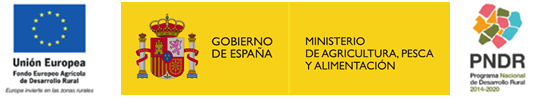 